ZAFER PLAZA AVM’DE ÇOCUKLARIN ZAFERİ….Zafer Plaza, her hafta sonu çocuklar için muhteşem etkinler ile Mart ayına giriş yaptı..Birbirinden renkli atölyeler, tiyatrolar ve oyunlarla eğlenceli saatler geçiren çocuklar her hafta sonu Zafer Plaza AVM etkinlik alanında buluşuyor.Nisan ayında yine her haftasonu TRT Çocuk kanalındaki birçok çizgi kahramanın gösterisinin Zafer Plaza’da yapılması için hazırlıklarımız tüm hızıyla devam ediyor. PROGRAM10 Mart – 15:00-18:00 / Makarnadan Tablo Yapım Atölyesi17-18-31  Mart /1 Nisan – 14:00-18:00 / Robotik Kodlama Beyin Gücü Geliştirme Atölyesi24 Mart– 14:00-18:00 / Çorap Kukla Yapım Atölyesi25 Mart – 15:00-16:00 / ‘’Dünyanın Dengesi’’ Tiyatro Oyunu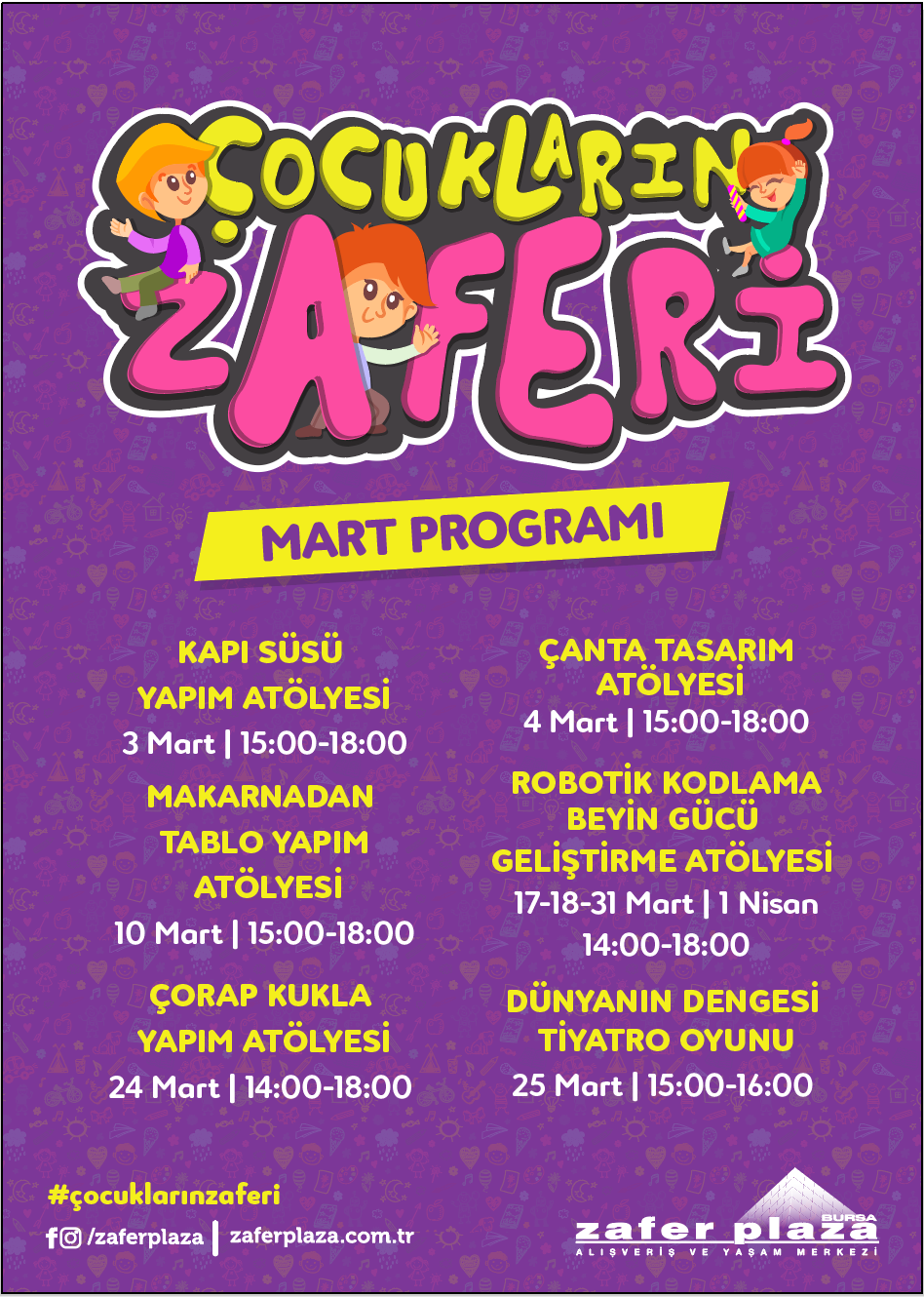 